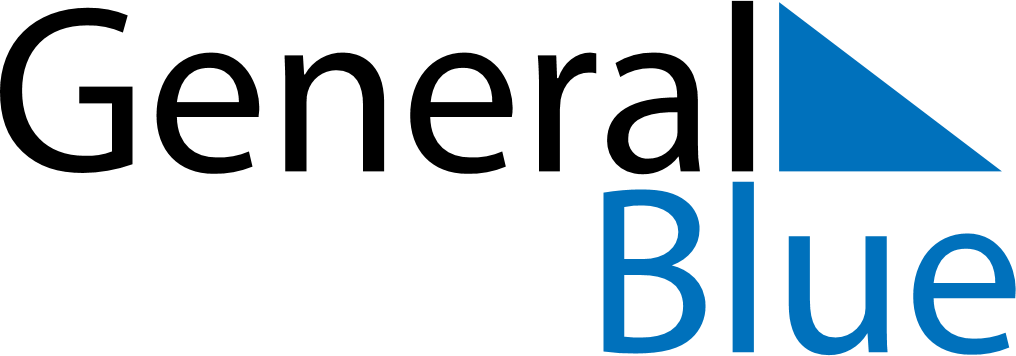 Weekly CalendarNovember 29, 2027 - December 5, 2027Weekly CalendarNovember 29, 2027 - December 5, 2027Weekly CalendarNovember 29, 2027 - December 5, 2027Weekly CalendarNovember 29, 2027 - December 5, 2027Weekly CalendarNovember 29, 2027 - December 5, 2027Weekly CalendarNovember 29, 2027 - December 5, 2027MONDAYNov 29TUESDAYNov 30WEDNESDAYDec 01THURSDAYDec 02FRIDAYDec 03SATURDAYDec 04SUNDAYDec 05